Tino 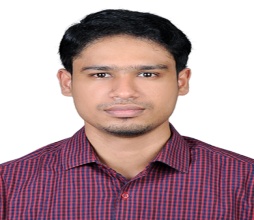 Tino.350061@2freemail.com 	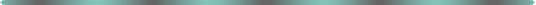 JOB OBJECTIVEA dedicated professional with proficiency in mastering HR situations, highly knowledgeable in a wide variety of professional disciplines and an expert at implementing employee welfare policies; targeting senior level assignments in HRM with a reputed organisation PROFILE SUMMARY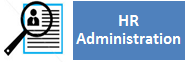 Accomplished Strategic, Solution & Detailed-Oriented HR with nearly 5.7years of rich experience asHR Assistant, Associate, HR Recruiter with renowned organizations like North Gate Arinso, Winston Info tech and Starlyn Business Corp LLP.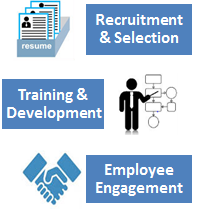 Provides overall administrative support to the HR department including maintaining, processing documentation and records, compiles and prepares data for statistical reporting, answer employee questions about policy and procedures,,refers to specialist as needed and supports employment area with scheduling interviews, handling reference checks and personnel changes.Proficient in handling recruitment activities including sourcing both internal & external manpower, evaluating the required skills, identifying possible sources, selecting best candidates fit for the organisation.Assist in projects, such as HR events, benefits open enrollment, employee communications and company-wide meetings.A forward thinking person with excellent communication, analytical & time management skills; exceptionally well organized with a track record that demonstrates self-motivation & creativity to achieve corporate & personal goals.CORE COMPETENCIES~Manpower Planning		                                ~Recruitment & Selection                ~Induction& Orientation	       ~Training& Development                                               ~Payroll Management                       ~Performance Appraisal	     ~Employee Leave Management	                                 ~Employee Relations & Welfare ORGANISATIONAL EXPERIENCEMarch ’16-Jan ‘17		Starlyn Business Corp LLP as HR AssistantAssisting with day to day operations of the HR functions and duties.Provide Clerical and Administrative support to Human Resource Executives.Compiling and update employee records. (Hard and Soft copies).Process Documentation and prepare reports related to personal activities. (staffing , recruitment ,training)Maintaining current HR files and database.Performing file audits to ensure that all required employee documentation is collected and maintained.Setting appointments and arrange meetings.Participating in recruitment efforts.Posting Job Ads and organizing resumes and job applications.Scheduling job interviews and assisting in interview process.Ensuring background and reference check are completed.Orienting new employee to the organization (Setting up a designated log in, work station, email address etc.)Arrange travel and accommodations.	Maintains employee confidence and protects operations by keeping human resource information confidential.Performing payroll related reconciliations.Completing termination paperwork and assisting with exit interviews.Oct’13-Feb’16		North Gate Arinso , Kochi  as Payroll / HR  Associate Role:Working as part of a team and supporting the manager in preparing annual manpower plan with organization charts based on manpower requirement.Responsible for the preparation of Weekly and Monthly MIS reports to the management team.Coordinate HR projects (meetings, training, surveys etc.) and take minutes.Responsible for the preparation of Weekly Shift Roaster.Helps employees by explaining benefit programs.Maintains manager and employee confidence by keeping human resources information confidential.Ensure that the document control function is being performed in accordance with the procedures and in a timely manner.Updating & maintain the holiday, absence and training records of staff.Creating and modifying documents using Microsoft Office.    Setting up and coordinating meetings and conferences.Communicate clearly with work colleagues using emails etc.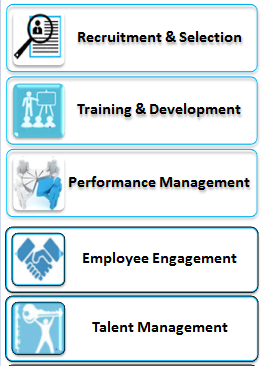 Conduct initial orientation to newly hired employees.Supervising the work of office juniors and assigning work for them.Maintaining correct staffing levels in line with busy periods and holiday leave.  Manage employee queries with regard to their deductions, settlements and supporting their requirements.Maintain the payroll for UK employees and process it accordingly.  Work as key auditor for the process.  Communicate with clients and employees, understand their payroll related issues and offer easy payroll solutions. Providing reports, as required for senior management.  Respond to requests and queries from Onshore and client in a friendly and efficient manner.Conducting Daily &weekly calls with client.Preparing & checking of salary sheets of Employees, Employees Performance Appraisal reports, Timesheets, Assist to executive director.Responsible for processing payroll and auditing first level calibrations.Responsible for processing leave and compensation calculation.Filed and maintained accounting and payroll records.Making Interface, Pay run Summary Analysis and Termination.July ’11-Sep‘13		Winston InfoTech, Kochi as HR RecruiterExtensive experience in Client Engagement, Head Hunting, Scrutinizing resumes.Interviewing prospective candidates at various levels coming from diverse background and geography.Serviced many prestigious Clients.Conduct searches of websites and databases to generate new candidates. To conduct telephone screening interviews as appropriate. Interacting with multiple clients’ right from the point when the positions open up to joining.Short listing & selecting the candidates in the preliminary rounds & Briefing the candidates about the job profile, organization culture etc.To maintain and update the status of current vacancies and maintain a record of all filled vacancies. To ensure all Reports & MIS being sent to Managers within the deadline. Handled walk-ins with huge turnouts and managed Client / Candidate relationship.Interacting with Line Mangers & BU Heads for getting the requirement clarity.Handling complete Recruitment for Engineering R&D.Planning requirement strategy & deciding the timeline for the same.Releasing Offer Letters.Ensuring negotiation & closure within the salary band.Taking Care of Relieving Formalities.IT SKILLSMS Office and Internet Applications.Experience in HR and payroll related software’s such as Pass Daily, HRMS, Unipay and Resource Link.EDUCATION2011	MBA (HR & Marketing) from Sri Krishna Institute of Management, Coimbatore, Anna University with76%2009	B.Com (Computer application) from VLB Janakiammal College of Arts and Science, Coimbatore, Bharathiar University with 70%.2006		12th from St. Thomas Convent, affiliated to Kerala State Board.2004		10th from Bharathmatha High School, affiliated to Kerala State Board.PERSONAL SKILLSAble to do repetitive and administrative tasks.Proactive and accurate in dealing the work.Critical Thinking, Problem Solving, Reporting skill and decision making skill.Experienced in planning marketing campaigns, getting collaterals developed and promoting the products and services through online and print media.Experienced in forging and maintaining relationship with online, print and television media.Experienced in dealing with Ad Agencies.Good analytical and communication skills.Patience, Integrity and Sensitivity.Ability to handle multiple priorities.Ability to cope with responsibility and high pressure.Team working, Trustworthy and supporting the colleagues.PERSONAL DETAILS Date of Birth:   		22nd April 1988Languages Known:	English, Hindi and TamilPassport Validity:	02-06-2019Visa Status:                           Visit Visa (Feb 2 - April 30)